ОБЩЕРОССИЙСКИЙ ПРОФСОЮЗ ОБРАЗОВАНИЯСВЕРДЛОВСКАЯ ОБЛАСТНАЯ ОРГАНИЗАЦИЯОбзор СМИ с 16.08.2021 по 23.08.2021г. Сергей Кравцов: «Учебный год начнётся в традиционном формате»16 августа 2021Новый учебный год начнётся в очном формате. Об этом заявил Министр просвещения Российской Федерации Сергей Кравцов в ходе рабочей встречи с Уполномоченным при Президенте Российской Федерации по правам ребёнка Анной Кузнецовой. В ходе встречи были рассмотрены вопросы капитального ремонта школ и готовности образовательных организаций к новому учебному году.https://edu.gov.ru/press/4031/sergey-kravcov-uchebnyy-god-nachnetsya-v-tradicionnom-formate/Минпросвещения продолжает следить за ходом реализации национального проекта «Образование» в регионах17 августа 2021Министерство просвещения мониторит ситуацию с выполнением обязательств по нацпроекту «Образование» в соответствии с текущим календарным графиком.https://edu.gov.ru/press/4039/minprosvescheniya-prodolzhaet-sledit-za-hodom-realizacii-nacionalnogo-proekta-obrazovanie-v-regionah/Стартовал областной конкурс «Лидер в образовании – 2021»17 августа 2021В Свердловской области в четвертый раз проходит областной конкурс руководителей образовательных организаций «Лидер в образовании». Помимо призов этого конкурса его участники имеют шанс одновременно получить премию Губернатора Свердловской области.Документы на участие в конкурсе принимаются с 16 августа по 10 сентября 2021 года.https://minobraz.egov66.ru/news/item?id=4548Определены рекомендации по проведению оценочных процедур в общеобразовательных организациях19 августа 2021Рособрнадзор и Минпросвещения России совместным письмом направили в региональные органы управления образования рекомендации для системы общего образования по основным подходам к формированию графика проведения оценочных процедур в общеобразовательных организациях в 2021/2022 учебном году. https://minobraz.egov66.ru/news/item?id=4559Воспитание стало главной темой августовского номера электронного журнала Минпросвещения России «Вестник образования»19 августа 2021Августовский номер электронного журнала «Вестник образования» Минпросвещения России посвящён актуальным вопросам воспитания, его роли в формировании личности ребёнка.https://edu.gov.ru/press/4044/vospitanie-stalo-glavnoy-temoy-avgustovskogo-nomera-elektronnogo-zhurnala-minprosvescheniya-rossii-vestnik-obrazovaniya/Минпросвещения примет методические рекомендации по усилению контроля родителей за горячим питанием20 августа 2021Говоря о дальнейших шагах по улучшению качества школьного питания, Сергей Кравцов особо отметил важность разработки и вынесения на широкое общественное обсуждение Национальной долгосрочной комплексной программы в области школьного питания и продовольственного обеспечения школ, а также формирования системы независимой оценки качества питания в образовательных организациях на основе родительского контроля и призвал уделять особое внимание вопросу взаимодействия с подрядными организациями.https://edu.gov.ru/press/4049/minprosvescheniya-primet-metodicheskie-rekomendacii-po-usileniyu-kontrolya-roditeley-za-goryachim-pitaniem/Евгений Куйвашев инициирует учреждение звания «Заслуженный учитель Свердловской области»20 августа 2021Евгений Куйвашев инициирует учреждение на уровне региона звания «Заслуженный учитель Свердловской области». Об этом он заявил 20 августа во время встречи с учителями на полях областного августовского педсовета. https://све.рф/news/12864Рособрнадзор утвердил расписание ВПР на 2022 год20 августа 2021Приказом Федеральной службы по надзору в сфере образования и науки утверждено расписание проведения всероссийских проверочных работ (ВПР) в 2022 году для обучающихся в общеобразовательных организациях. Информация о распределении предметов по классам в параллели будет предоставлена в образовательную организацию через личный кабинет в Федеральной информационной системе оценки качества образования (ФИСОКО).  Не предусмотрено использование результатов ВПР для оценки деятельности образовательных организаций, преподавателей, региональных и муниципальных органов управления образования. https://minobraz.egov66.ru/news/item?id=4566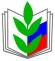 